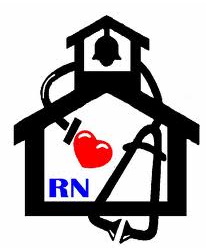 	Smoking & Dental Health	  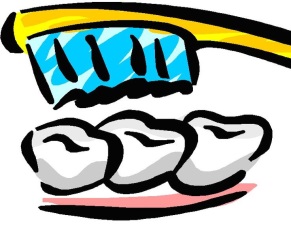 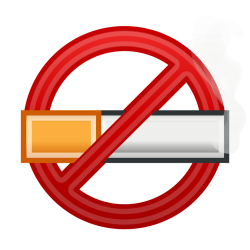 Non-smoker’s mouth has:-Bright white teeth			-Good taste-Healthy gums				- Younger looking skin-Fresh breath	Smoker’s mouth has:		- Teeth, dentures and crowns stained brownish-black		-Bad breath					-Gum disease		-Premature mouth wrinkling		-Tooth loss		-More plaque and cavities		-Gum recession		-Infected and swollen gums		-Higher risk of mouth, tongue, and throat cancers		-Smoker’s hairy tongue (buildup of tar and bacteria on tongue)If you or a loved one needs help quitting, you can call                     1-800-QUITNOW or 1-800-784-8699! It’s never too late to quit!